ODGOJNO – OBRAZOVNO PODRUČJE: UPOZNAVANJE ŠKOLE I RADNE OKOLINE1. ZADATAK: UZMI SVOJE DRVENE BOJICE I FLOMASTERE I BROJI DO 12.2. ZADATAK: PREBROJI STRELICE I RECI KOLIKO IH IMA!3. ZADTAK: PREBROJI MAĆUHICE I RECI KOLIKO IH IMA!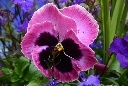 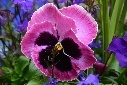 4. ZADATAK: NADOPUNI BROJEVNI NIZ I NAPIŠI BROJEVE KOJI NEDOSTAJU!5. ZADATAK: U SVOJU BILJEŽNICU NACRTAJ:* 6 CRVENIH JABUKA* 10 PLAVIH TROKUTA* 8 ŽUTIH ZVJEZDICA6. ZADATAK: BROJENJE ELEMENATA, ODREĐIVANJE KOLIČINA I PRIDRUŽIVANJE BROJEVAPOŠTOVANI RODITELJI I UDOMITELJI! ŠALJEM VAM POVEZNICU ZA DIGITALNE ALATE NA KOJIMA IMA ZANIMLJIVIH ZADATAKA NA KOJIMA UČENICI MOGU, UZ VAŠU POMOĆ UVJEŽBAVATI BROJENJE ELEMENATA, ODREĐIVANJE KOLIČINA, PREPOZNAVANJE I IMENOVANJE BROJEVA, PRIDRUŽIVANJE BROJEVA: https://www.matific.com/hr/hr/home/ 